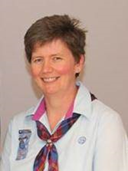 Tricia Davenport Chair of Membership SupportAs chair of the Membership Support Team, I work with a great group of enthusiastic people, supporting members across Scotland, sharing good practice and promoting programme developments. I represent the team on the Guiding Development committee and I'm a Brownie leader in Clackmannanshire - I'm also outdoor adviser for the county.  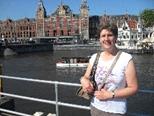 Elizabeth Reid Lones AdviserAs the Scottish Lones adviser/commissioner, I attend county commissioner events and I am also part of the Membership Support Team.  I have been the unit leader of the Coldstream Guides for over 36 years. The role as Lones commissioner has been very challenging but satisfying. 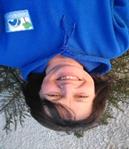 Gillian Greenhow Rainbow AdviserI have been a Rainbow leader for almost 10 years in Tweed Valley in the Scottish Borders. I am also a job share district commissioner. I would love to hear what other Rainbow leaders are up to and to share ideas. I am really keen to promote sleepovers, they are great fun and a real opportunity to spend longer with your girls. Please get in touch if you need support with this or have any questions at all, if I don't know the answer I will do my best to find out for you.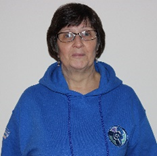 Karen MackieBrownie AdviserI have been a leader for 38 years. I enjoy my present role as adviser as it has allowed me to meet leaders from all over Scotland and be involved in the organisation of Brownie Events in Scotland. I also enjoy being part of the Membership Support Team and contributing towards Guiding Development. I hope to be able to support Brownie leaders and look forward to hearing from them.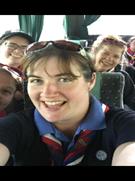 Nicola Gray Guide AdviserI am a Guide leader and leader of The Senior Section from Inverurie in Gordon county. I have been a member of Girlguiding for almost 26 years now. My favourite part of being a leader is seeing the girls grow over their time in Guides, flourishing into confident young women. In my role as Guide adviser I can offer support with the transition between Brownies and Guides and Guides and The Senior Section.Role vacantSenior Section Adviser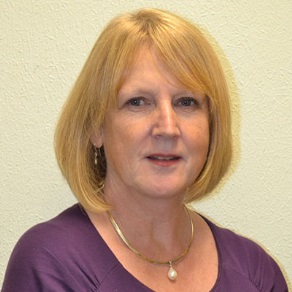 Jan ThomsonSafe Space AdviserI am the assistant county commissioner for Midlothian. Professionally I have experience of issues relating to safeguarding. I am pleased to be connected with the new Scottish county concerns team led by Elaine Kelly.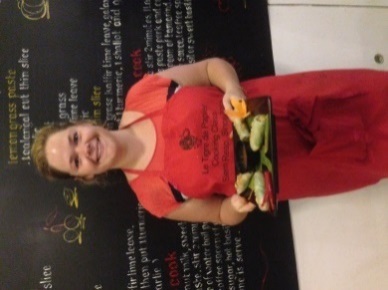 Fiona LoudounAdditional Needs AdviserI am a unit leader at a local Brownie unit in Dundee. Outside of Girlguiding, I am an Occupational Therapist for children and young people and enjoy baking and spending time with friends and family. I can provide advice and guidance to allow adults or girls with any additional support needs to fully participate as much as they can within Girlguiding Scotland. I am now part of the county concerns team with Elaine Kelly.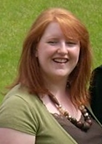 Mikaela ShandJoin Us & GO Co-ordinatorI'm a Guide leader and leader of The Senior Section in Aberdeenshire. My role as Join Us and GO coordinator allows me to support adult members to give new girls and volunteers a warm welcome to our amazing charity. I also help our current members to use the membership systems efficiently and effectively to grow the membership.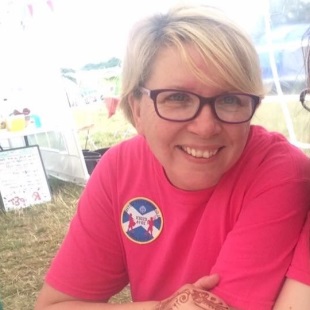 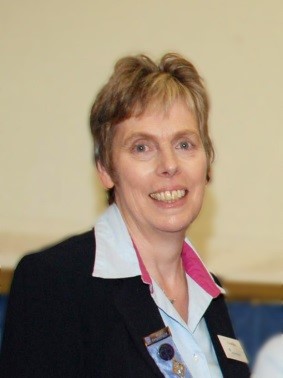 Lorraine DicksonBP Co-ordinator I organise the BP Adventures for Girlguiding Scotland and provide support, advice and encouragement to Guide leaders, I am also a prospective trainer. Elaine KellyCounty Concerns Team (Chair)Hello everyone! I’ve just finished as deputy scottish chief commissioner and have agreed to coordinate processes relating to handling county concerns.